Технологическая карта интегрированного урока математики и химии в 8 классеТип урока: Урок изучения нового материала Технология урока: элементы Тема урока: Стандартный вид числа. Вычисление массовых долей химических элементов в сложном веществе с записью ответа в стандартном виде.Цели урока: достижение обучающимися предметных и метапредметных результатовПредметные результаты:1. Формирование представлений о методах научного познания природы; 2. Интеграция знаний из различных областей науки;3. Формирование умений применять навыки решения математических задач  к вычислению массовых долей химических элементов и записи ответов в  стандартном виде Личностные  результаты:1.Приобретение обучающимися убежденности в возможности познания ими законов природы и  в необходимости разумного использования  знаний полученных из различных областей наук для дальнейшего развития техники.2. Формирование отношения к математике и химии  как к элементам общечеловеческой культуры.3.Развитие  навыка самостоятельности в работе, трудолюбия, аккуратности, 4.Развитие навыков самоанализа  и самоконтроля при оценке результата и процесса своей деятельности.Метапредметные результаты:Формирование регулятивных УУД: Определять необходимые действия в соответствии с учебной и познавательной задачей и составлять алгоритм их выполненияАнализировать и обосновывать применение соответствующего инструментария для выполнения учебной задачиНаблюдать и анализировать собственную учебную и познавательную деятельность и деятельность других обучающихся в процессе взаимопроверкиФормирование познавательных УУД:Излагать полученную информацию, интерпретируя ее в контексте решаемой задачиОпределять логические связи между предметами и явлениямиОбозначать данные логические связи с помощью знаков в схемеСтроить схему на основе условий задачи и способа ее решенияФормирование коммуникативных УУД: Играть определенную роль в совместной деятельностиСтроить позитивные отношения в процессе учебной и познавательной деятельностиИспользовать компьютерные технологии  для решения информационных и коммуникационных учебных задачНа уроке предполагается использование следующих методов и приемов работы: Проблемно-диалогические методы, фронтальный опрос, самостоятельная работа, работа в группах Литература:Алгебра: Учебник для 8 кл. общеобразовательных учреждений / Ю. М. Колягин, М. В. Ткачева, Н. Е. Федорова, М. И. Шабунин – 3-е издание – Москва :Просвещение, 2015.Алгебра. 8 класс. Тематические тесты для подготовки к ГИА. /П. В. Чулков, Т. С. Струков. – Москва:Просвещение, 2010Химия 8 класс. Г.Е.Рудзитис, Ф.Г.Фельдман. Москва «Просвещение» 2014http://www.alhimik.ru/kunst/man's_elem.htmlhttp://ecoflash.narod.ru/ochistka_4.htm http://immunologia.ru/3-microel.html#e504 http://immunologia.ru/3-microel.html#e506Приложение (материал для учащихся)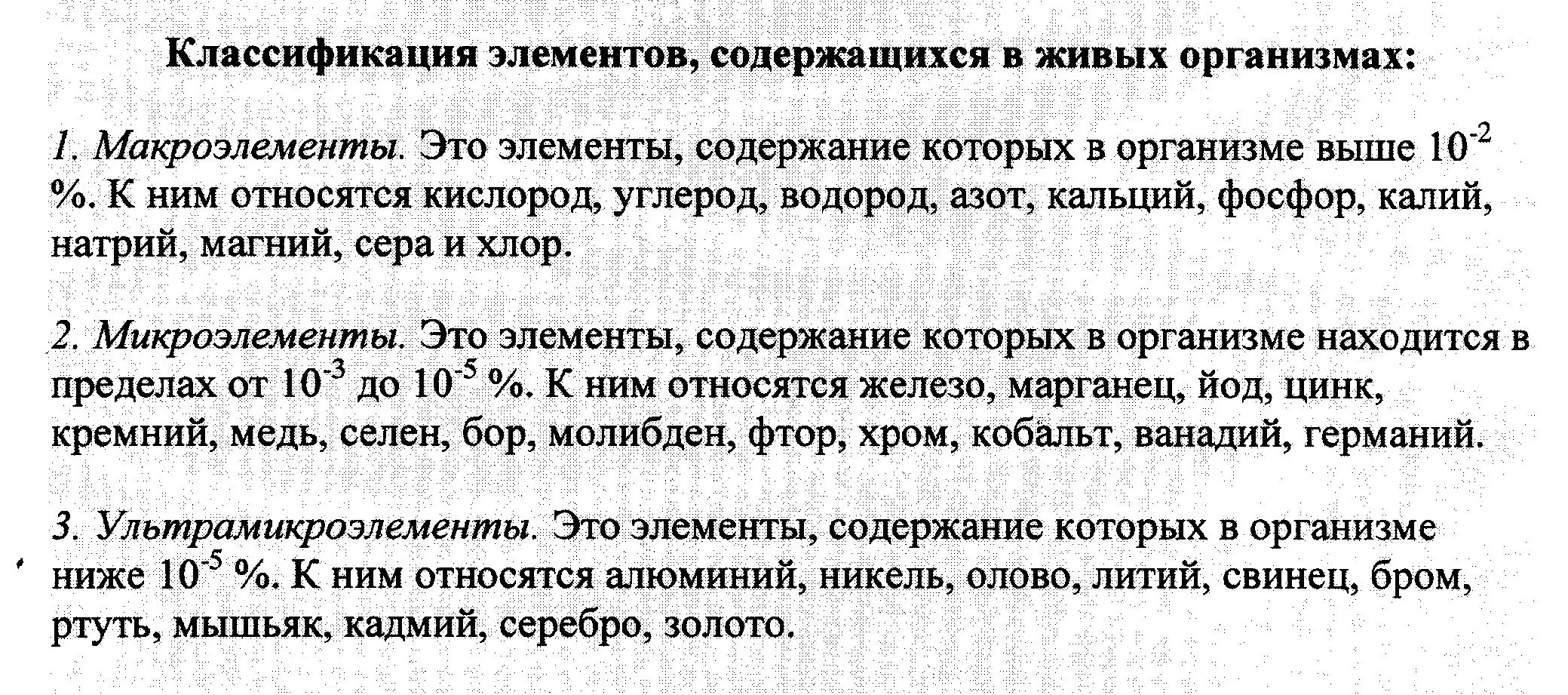 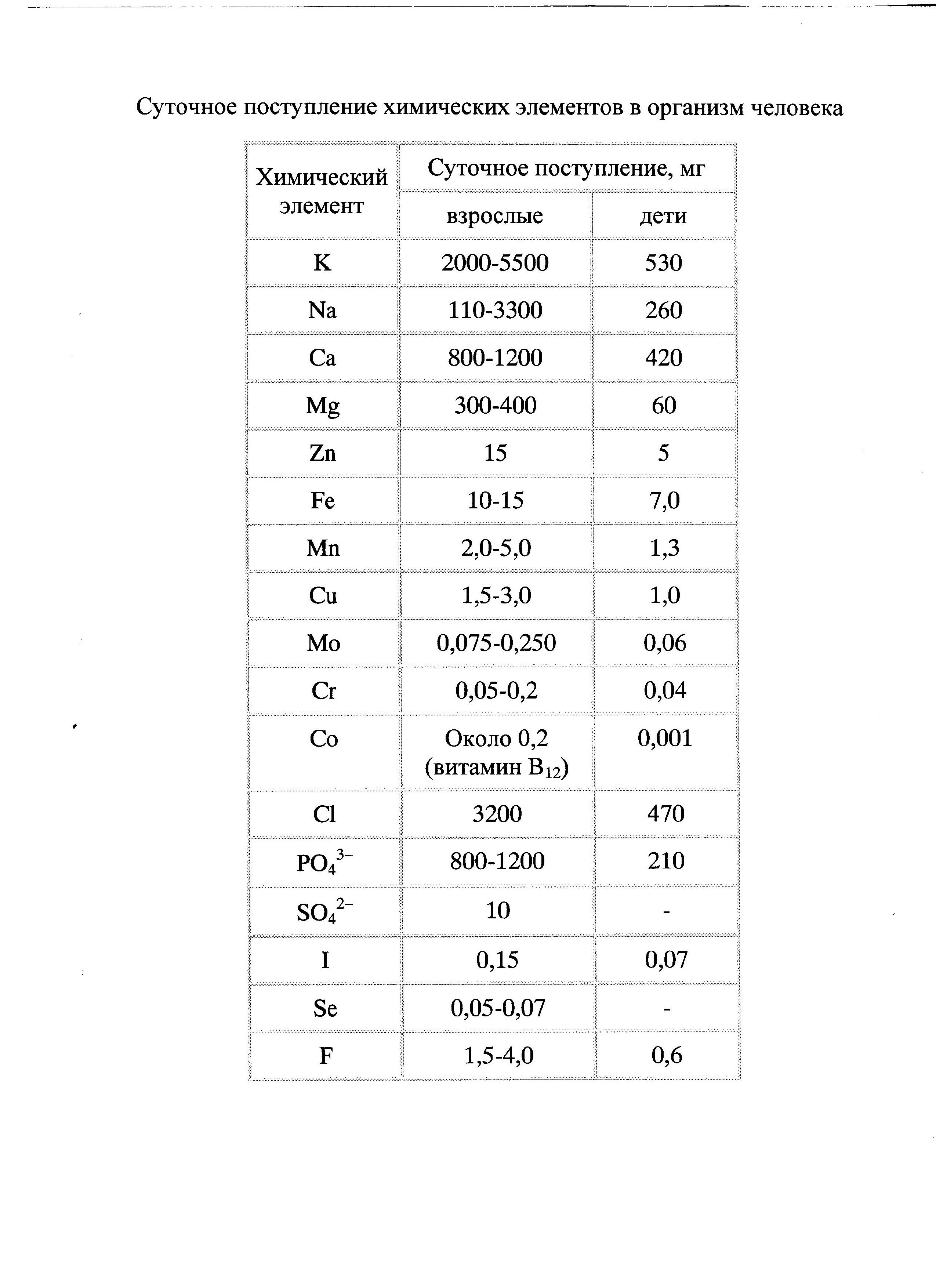 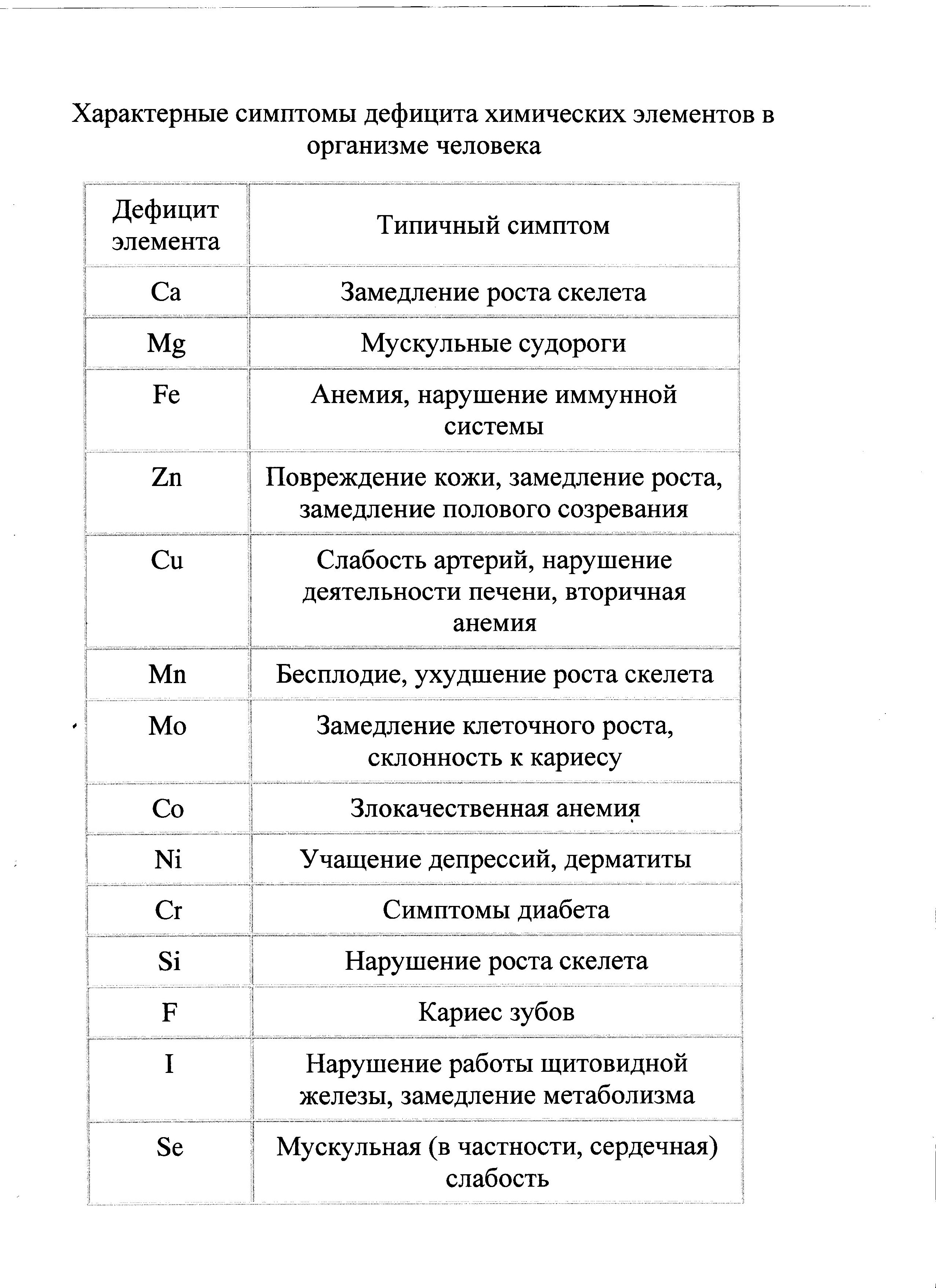 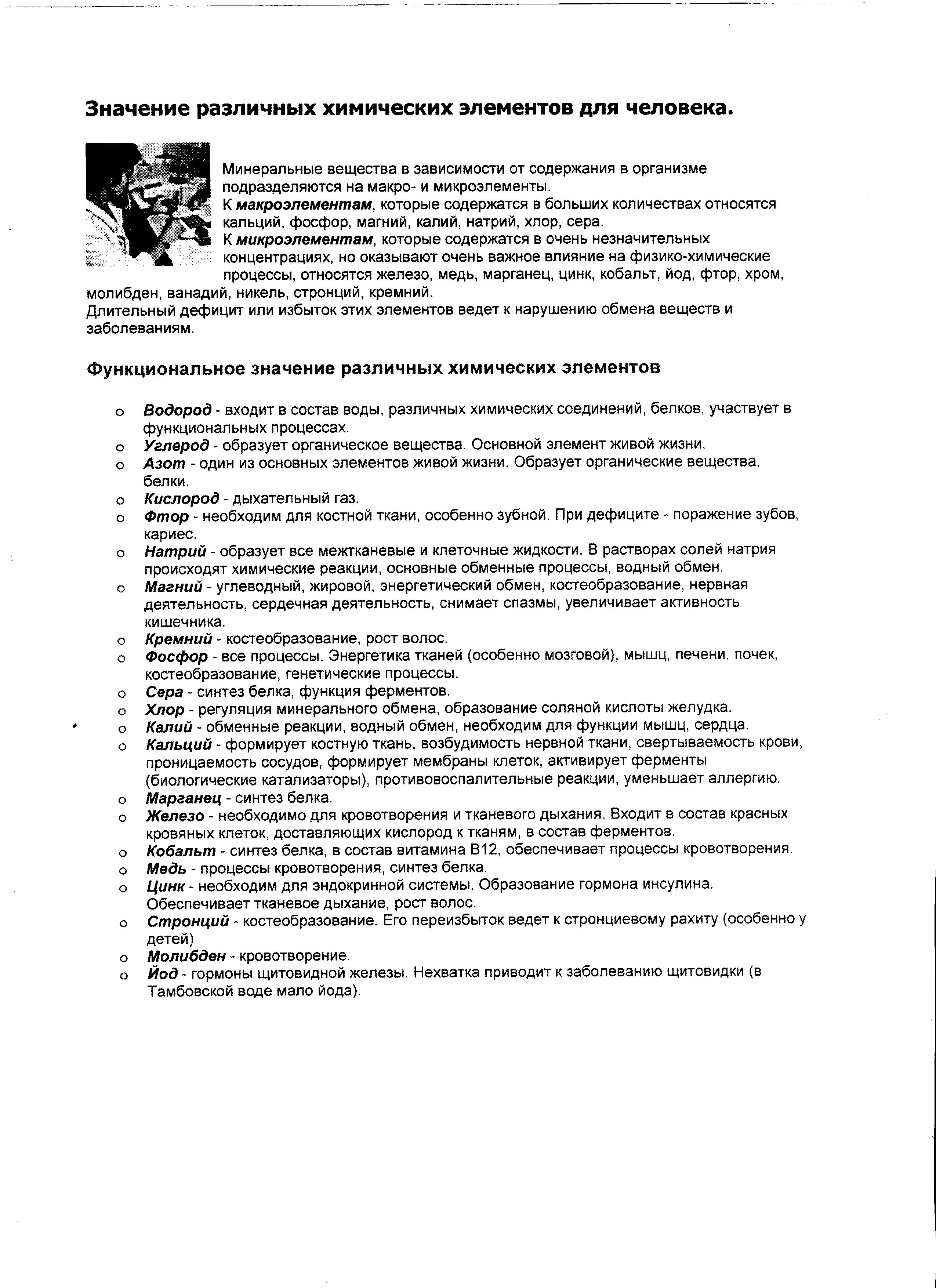 Этапы урокаДеятельность преподавателяФорма организации деятельности. Задания для обучающихся, выполнение которых приведет к достижению запланированных результатовДеятельность обучающихсяПланируемые результатыПланируемые результатыЭтапы урокаДеятельность преподавателяФорма организации деятельности. Задания для обучающихся, выполнение которых приведет к достижению запланированных результатовДеятельность обучающихсяпредметныеуниверсальные учебные действияОрг.моментПриветствует учащихся, организует рабочее место.Приветствуют учителя, организуют свое рабочее место, демонстрируют готовность к уроку.Развитие умения организовать рабочую среду. Развитие доброжелательности и эмоциональной отзывчивости.Вызов:АктивизироватьЗаинтересоватьМотивироватьПодводит обучающихся к осознанию содержания темы (тема урока проектируется на доску)Тема: Стандартный вид числа. Вычисление массовых долей химических элементов в сложном веществе с записью ответа в стандартном виде..Регулятивные УУДУмение слушать Коммуникативные УУДУмение устанавливать причинно-следственные связи, строить логические рассужденияЦелеполаганиеОпределение целей и задач урокаСовместно с обучающимися формулирует цели и задачи уроки и пути их решения.Какие цели вы сами поставите для этого урока?Объясняют, что целью данного урока являются:Формирование представлений о методах научного познания природы;  Интеграция знаний из различных областей науки;Формирование умений применять навыки решения математических задач  к вычислению массовых долей химических элементов и записи ответов в  стандартном видеЛичностные УУД:проявлять интерес к новому содержанию, осознавая неполноту своих знанийПознавательные УУД:формулировать информационный запросРегулятивные УУД:определять цели учебной деятельностиОрганизация познавательной деятельности. Приобретение новых знанийОбъяснение нового материалаПредлагает записать числа в стандартном виде и осуществить самопроверкуЗаписать суточное поступление химических элементов  в организм человека в стандартном виде.Предлагает решить химические задачи Организует работу учащихся по распределению химических элементов по группам.Организует работу учащихся по представлению значения химических элементов для здоровья человекаОбъяснение решения задач на вычисление массовых долей химических элементов в сложном веществеСамостоятельная работа. 3 группы учащихся получают свои заданияПосмотрите на экран. Какие числа удобно записывать и читать? Почему?Для записи очень больших и очень маленьких чисел используют специальную запись, которая называется стандартный вид числа.7450000000=7,45·1090,00000000745=7,45·10-97,45 – мантисса числа; 9 и -9 – порядок Определение:Стандартный вид числа  - это его запись в виде a·10n, где 1≤ |a|≤ 10, n – целое число; а называется мантиссой этого числа, а n – его порядком.Число Авогадро равно 602000000000000000000000  1/мольСодержание железа в морской воде составляет  0,00005 %Содержание калия в морской воде составляет  0,038 %Запишите число в стандартном виде.Математика является прикладной наукой. Где же при изучении химии мы можем применить эти знания?Учёные считают, что в организме человека химические элементы выполняют определённую биологическую функцию. Они рассчитали суточное поступление химических элементов в организм человека. Возьмите таблицу «Суточное поступление химических элементов в организм человека» и представьте суточное поступление химических элементов в стандартном виде, на примере:K, Na,  Ca,  Fe,  IАнализируя полученные результаты, можно сказать, что в живом организме содержится различное количество химических элементов. В зависимости от среднего содержания в организме химические элементы классифицируют на группы.Возьмите классификатор элементов, содержащихся в живых организмах.Запишите к каким группам относятся данные элементы.Вычисление массовых долей элементов в сложном веществе производится по формуле:ώ= n – число атомов элемента в веществеAr – относительная атомная масса элементаMr – относительная молекулярная масса вещества Задание Вычислите массовые доли элементов в следующих веществах. Результаты округлите  до тысячных долей и запишите в стандартном виде.Гидроксофосфат кальция Ca10(PO4)6(OH)2ώ(Ca)==0,398=3,98·10-1ώ(P)= =0,185=1,85·10-1Mr[Ca10(PO4)6(OH)2]==10Ar(Ca)+6Ar(P)+24Ar(O)++2Ar(O)+2Ar(H)=10·40+6·31++24·16+2·16+2·1=400+186++384+32+2=1004Вычислите массовые доли элементов в следующих веществах. Результаты округлите  до тысячных долей и запишите в стандартном виде.1. Натрия в хлориде натрия (NaCl)2. Калия и йода в иодиде калия(KI)3. Железа в сульфате железа (FeSO4)Смотрят на числа на слайдеЧитают  и записывают определениеРешают типовые задания на  запись чисел в стандартном видеЧитают классификаторМакроэлементы сконцентрированы, как правило, в одном типе тканей живого организма (соединительные ткани, мышцы, кости, кровь). Они составляют пластический материал основных, несущих тканей, обеспечивают свойства всей среды организма в целом.Микроэлементы неравномерно распределены между тканями и частично обладают средством к определённому типу тканей и органов. Например, йод – в щитовидной железе, цинк – в поджелудочной железе. Незначительные отклонения содержания микроэлементов от нормы вызывают тяжёлые заболевания.Самостоятельно выполняют задание, осуществляют самопроверку.Представляют презентации о значении различных химических элементов для здоровья человекаОбсуждают способ решения, записывают решение в тетрадь.Учащиеся решают в группах задания. При проверке результаты записываются в таблицу.Расчёты1  NaClώ(Na)= ==0,051=5,110-2
Mr(NaCl)=Ar(Na)+Ar(Cl)=23+35,5=58,52  KIώ(K)= ==0,235=2,3510-1
Mr(KI)=Ar(K)+Ar(I)=39+127=166ώ(I)===0,765=7,6510-13  FeSO4ώ(Fe)= ==0,368=3,6810-1
Mr(FeSO4)=Ar(Fe)+Ar(S) +4Ar(O)=56+32+416=152Научатся  читать и записывать числа в стандартном виде.Научатся  вычислять массовые доли химических элементов в сложном веществеПознавательные УУДУмение устанавливать причинно-следственные связи, строить логические рассужденияУмение структурировать, осуществлять классификацию, выбирая основания для логических операций.Регулятивные УУДСпособность к самостоятельному усвоению новых знаний и умений, включая организацию этого процессаПознавательные УУДанализ,  сравнение, обобщение, аналогия Познавательные УУДизвлечение необходимой информации; моделирование, установление причинно-следственных связей;  умение поискового чтения, умение выделять главное; выведение следствий; самостоятельное создание алгоритмов деятельности;построение логической цепи рассуждений;Коммуникативные УУД выражение своих мыслей с достаточной полнотой и точностью Коммуникативные УУДОвладение навыками публичных выступленийПознавательные УУДУмение выдвигать гипотезы о связях и закономерностях объектов и явлений, подтверждать гипотезы на основе изученной информации.Познавательные УУДУмение устанавливать причинно-следственные связи, строить логические рассужденияРегулятивные УУДУмение контролировать время выполнения заданийПознавательные УУДанализ,  сравнение, обобщение, аналогия Домашнее задание. Сообщить домашнее задание, разъяснить методику его выполненияЗапись домашнего задания с комментированиемВычислите массовые доли элементов в веществах, которые были у других групп. Результаты округлите  до тысячных долей и запишите в стандартном виде.Записывают д/з в тетрадьРефлексияАнализ полученной информацииПодведение итогов, оценка.Для выявления психологического климата урока и уровня усвоения рассмотренного материала, предлагает ответить на вопросы и оценить работу учащихся на уроке.Давайте подведём итоги урока.- Что такое стандартный вид числа?- Где можно использовать стандартный вид числа?- Почему мы рассчитывали массовые доли именно этих химических элементов?- Какова роль химических элементов в организме человека?- В каких продуктах питания содержатся эти элементы?- К чему приводит дефицит химических элементов в организме человека?Учащиеся отвечают на вопросыРегулятивные УУД:констатировать необходимость продолжения действийКоммуникативные УУД:адекватно отображать свои чувства, мысли в  речевом высказывании.Химический элементВзрослыеДетиКлассификатор элементовКалийНатрийКальцийЖелезоЙод ВеществаМассовая доля элементаХлорид  натрия (NaCl)Na – Иодид  калия (KI)K – I – Сульфат  железа (FeSO4)Fe – Нитрат магния  Mg(NO3)2N – Mg – Гидроксофосфат кальция Ca10(PO4)6(OH)2Ca –Р –